  Shaler Soccer Club Spring 2022 Flower Basket Sale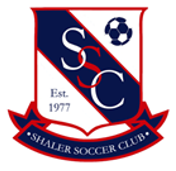 **Hanging Basket size is 12 inches. Cost - $25.00/basket**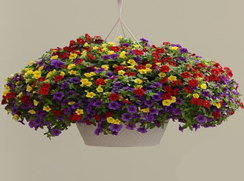 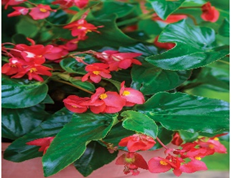 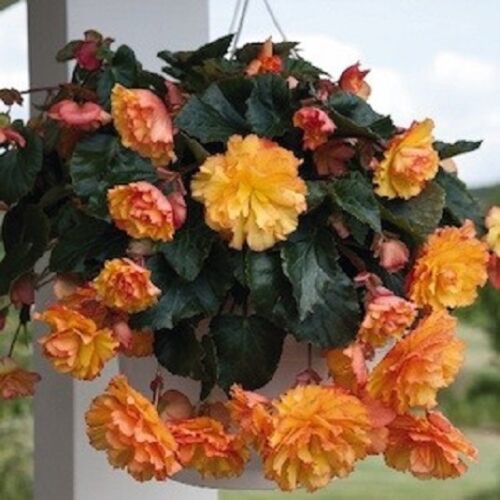 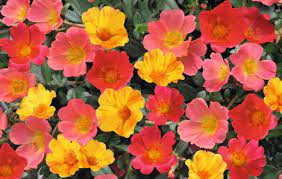                          Million Bell Mix              Dragonwing Begonia       Illumination Begonia – Gold      Portulaca Cupcake MixIn partnership with one of our sponsors, Fred Bartsch Greenhouse, Inc., Shaler Soccer Club is proud to again offer spring flower baskets for purchase as a fundraiser in support of our spring 2022 season.Order Deadline:  Saturday, April 23rd    Order Pickup: Saturday, May 7th at Fawcett FieldThere will be a collection basket available at Denny field during practices/games for order turn in.** Additional information regarding pick-up will be sent prior to the delivery date. **Order Forms and Payment can be given to your coach, Kim Rios or Kate Koch in an envelope marked Basket Sale. Checks should be made out to “Shaler Soccer Club”.Please email shalersoccerclub@gmail.com or Kim Rios (msukim@gmail.com) with questions regarding the sale.-----------------------------------------------------------------------------------------------------------------------------------------------------------------------Please turn in this portion with your payment to your coach or during practice/games at Denny Field by Saturday, April 23rd 2022.Player/Family name: _____________________ Player Age Group: ________ Phone number: __________________ Email:____________________________Million BellPortula CupcakeIllumination BegoniaDragonWing BegoniaDragonWing BegoniaUpright GeraniumUpright GeraniumNew Guinea ImpatiensNew Guinea ImpatiensNew Guinea ImpatiensTotalTotalName# Mix# Mix# Gold# Red# Pink# Red# White# Pink# Sweet Cherry# OrangeBasketsCostTotals TotalMillion BellPortula CupcakeIllumination BegoniaDragonWing BegoniaDragonWing BegoniaUpright GeraniumUpright GeraniumNew Guinea ImpatiensNew Guinea ImpatiensNew Guinea ImpatiensTotalBaskets# Mix# Mix# Gold# Red# Pink# Red# White# Pink# Sweet Cherry# OrangePaid